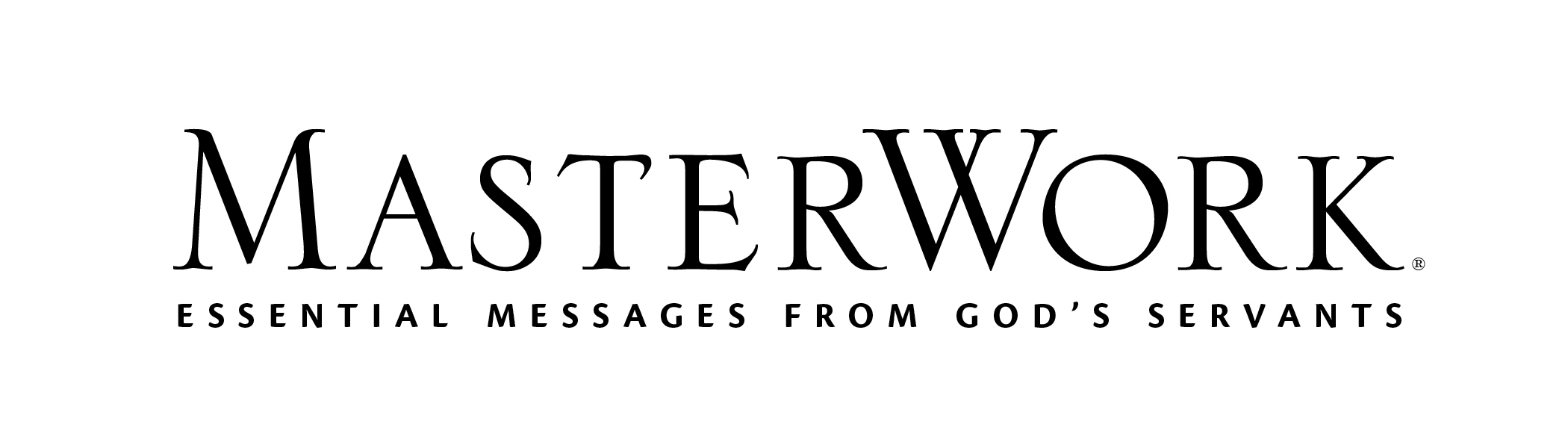 Study Series: Difference MakersAuthor: Gregg Matte	Lesson Title: “Running to Trouble” (pp. 144-155)Session 12February 20, 2022The main point of this lesson is: Difference makers go to trouble, not away from it.Focus on this goal: To help adults leave their comfort zones to minister to hurting peopleKey Bible Passages: Matthew 25:34-36,40; James 1:27Before the SessionRead the lyrics and story behind the song “Me and Becky” (https://genius.com/Chris-rice-me-and-becky-lyrics#about) (Step 4)During the SessionStep 1. Create Interest / Jumpstart DiscussionAsk what comes to mind when participants hear “good trouble.” Note some might recall a speech by late politician and civil rights activist John Lewis telling listeners to “Get in good trouble, necessary trouble.”* Ask: Regardless of whether you agree with Lewis’s politics, do you agree there is such a thing as good and necessary trouble? Explain your reasoning. Read the main point of this lesson statement (p. 154). This session challenges us to run to good and necessary trouble in Jesus’ name. Step 2. Trouble, Trouble EverywhereDeclare: John Lewis’s speech and death are not usually the first thing that comes to mind when we think of 2020—what is? As we read the first paragraphs of Day One we may think, “If only the author knew what was coming!” But God knew, and He had already purposed for His people to run to trouble and minister to others during the pandemic. Discuss Day One, activity 1 (p. 145) as related to the pandemic and other times of great need. Discuss Day One, activity 2 (pp. 145-146). Step 3. Lukewarm ChristiansLead the group to repeat the first line of the Difference Maker Declaration (p. 66). Ask: What percentage of Christians would you estimate believe that? What percentage would you estimate live it? What leads you to that conclusion? Analyze how the “American Dream” contributes to many American churchgoers being lukewarm Christians, content to watch from the sidelines. Explore the author’s description of lukewarm Christianity as a “weird combination of guilt, greed, and a desire to help others” (p. 147). Discuss the first two questions of Day Two, activity 2 (p. 148). Request a volunteer read the last paragraph of Day Two (p. 148). Step 4. Looking for TroubleRelate the story behind the song “Me and Becky” and read some of the lyrics. Analyze how “Becky” illustrates the challenge many believers feel of living for Jesus while living in the United States. Assert there’s nothing wrong with being wealthy, but it does have its own challenges and responsibilities. Discuss Day Three, activity 1 (pp. 148-149). Ask: According to this world’s standards, we are all wealthy. Rather than retreating into the safety of our wealth, we are called to run to trouble. What has to happen before we can run to trouble? How can we find trouble? Read the Day Three pull quote (p. 149). Analyze how believers go through life with eyes open, shut, squinting, or blurred.  Step 5. Looking in the WordAsk what the first step is in looking for and running to trouble (p. 149). Read the Day Four pull quote (p. 150). Challenge adults to increase Bible intake. Explore specific ways participants can become more consistent in Scripture reading. Ask: What must we guard against when we determine to read the entire Bible or engage in an in-depth study? Declare we are not just to read Scripture for knowledge or for ways to stay out of trouble, but to seek to know God and His heart so He can transform us into difference makers who run to trouble. Discuss Day Four, activity 1 (p. 150). Request participants silently consider Day Four, activity 2 (p. 151). Step 6. Looking in the WorldState we can obviously look for and find trouble in the world. Consider the challenges when seeing trouble in the world. (Samples: we feel overwhelmed, think it’s somebody else’s problem.) Ask: How can we know which of the world’s many problems we’re supposed to run to in order to serve? Draw attention to the Day Five statement (p. 152), “The key is to keep your eyes open and ask God to guide you ….” Ask: What is the greater challenge for you—identifying the trouble or gaining the courage to run to it? Invite a volunteer to read 2 Corinthians 1:3-11. Ask: What about Paul’s situation might cause us to be afraid to run to trouble? What can we gain from this passage to gives us courage to run to trouble? Read and discuss the Day Five paragraph (p. 153) beginning, “He’s your Father.” Step 7. Practical Application – Live Out the LessonAsk: The author challenges us to start with “yes” this week. How can we encourage one another to say “yes” to running to good and necessary trouble? Brainstorm ministry projects the group can do together (consider the people and situations identified in Day Four, activity 1, p. 150), settling on one, if possible. Say the Difference Maker Declaration together as your closing prayer.  After the SessionRecruit a participant to head up your Step 7 group ministry project. * https://www.brookings.edu/blog/how-we-rise/2020/07/23/five-things-john-lewis-taught-us-about-
getting-in-good-trouble/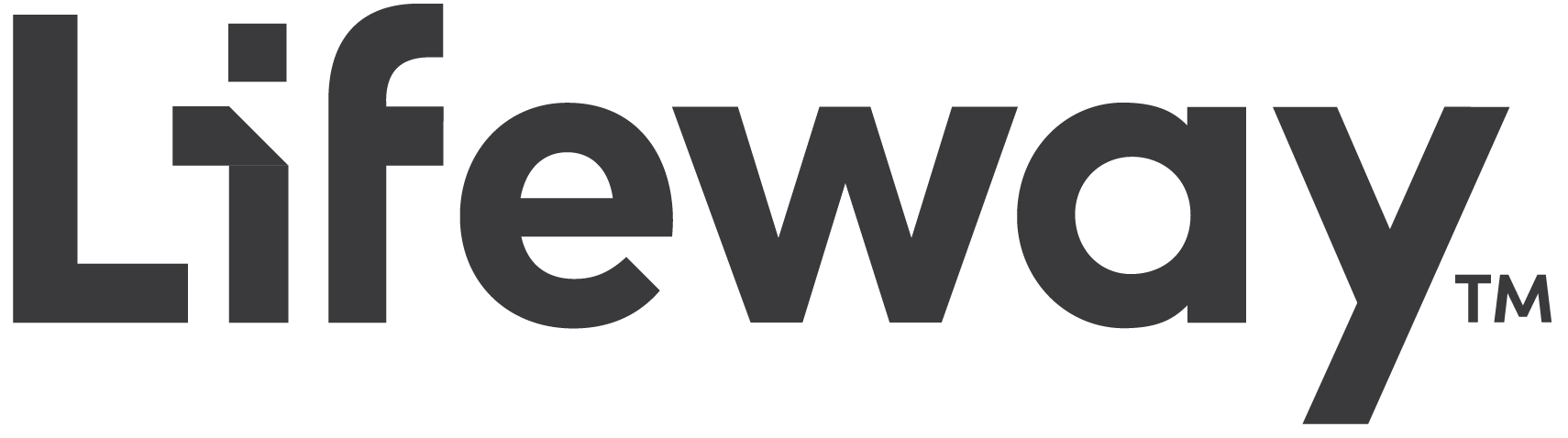 